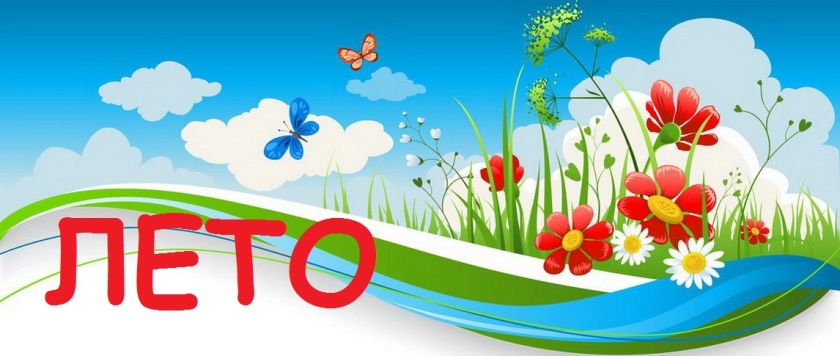  «Нужно ли летом водить ребёнка в детский сад?»Принято считать, что дети дошкольного возраста — счастливый народ, поскольку их пребывание в детском саду сродни пребыванию в оздоровительном лагере, и в принципе им совершенно отдых не нужен. Возникает вопрос, а зачем же детям отдыхать, если в детском саду их целый день развлекают? Они там спят, едят, играют. Разве это само по себе не отдых? Но это не совсем так…Дело в том, что это позиция взрослого человека, для которого отсутствие работы уже отдых, а если ещё покормят, да спать уложат. А вот психологи и врачи в один голос утверждают, что отдых дошкольникам нужен. Во-первых, ваш ребенок устает не меньше взрослых. Детей в группах обычно много,  а значит и шума в ней достаточно. И получается, что ваш ребенок находится в постоянном шуме пять дней в неделю, 12 месяцев году. Так может, стоит иногда делать паузу? И предоставить ребёнку  полноценный отдых от детского сада? 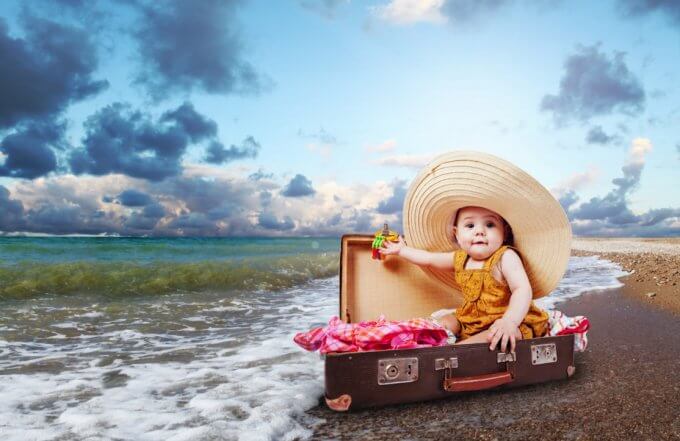 Посещение детского сада для дошкольников самая настоящая работа. Для того чтобы прийти вовремя в детский сад – необходимо рано встать. Но ранний подъём совершенно не учитывает биоритмы ребёнка. Если деткам - «жаворонкам» рано вставать не тяжело, то ребятам - «совам» это крайне затруднительно. Вставая на час-два раньше своего оптимального времени, дети находятся в вялом состоянии весь день, «просыпаясь» лишь после дневного сна. Режим дня детей в детских садах стандартизирован. В принципе, часть детей чувствуют себя комфортно, но другая часть детей откровенно страдают. Кому-то слишком легко придерживаться графика и темпа обучения, а потому малоинтересно. Другим слишком тяжело, а потому тоже неинтересно. Все эти нюансы приводят к нарастающему утомлению. И к окончанию учебного года дошкольники устают так же, как школьники и как взрослые работающие люди. Отсюда вывод: отдых дошкольникам нужен не меньше, чем другим людям.Как отдыхать? Отдых «у бабушки»Самый прекрасный отдых для детей дошкольного возраста — на природе, в деревне, на даче, за городом. В этом случае ребёнку не грозит  акклиматизация и адаптация, и поэтому полноценный отдых начинается сразу.  Если в деревне живёт бабушка, то родители могут продолжать работу и могут быть уверены, что за ребёнком присмотр осуществляется 100% качественный. Если малыш отдыхает у бабушки не первый год, то он уже обзавёлся там друзьями, а это тоже немаловажно. Целый день на свежем воздухе, с приятелями — в итоге организм насыщается кислородом, психика уравновешивается, иммунитет повышается.Отдых на мореБольшинство родителей считают, что лучший отдых для ребёнка — на берегу моря. Дошкольников нельзя отправить на море одних — маловаты, поэтому едут всей семьёй. Отдых получается короче (всё-таки это дорого) и не совсем беззаботным. Здесь подстерегают проблемы. Никто не отменял адаптацию и акклиматизацию, которые могут длиться все 2 недели запланированного отдыха. Да ещё и риск заболевания ротовирусной инфекцией возрастает. В результате вместо «подзарядки» иммунитета можно получить его полное выхолащивание.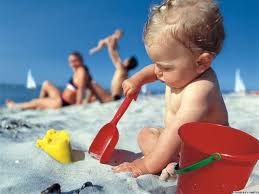 Летом можно соединить ваш отпуск родителя  и непосещение ребенка детского сада. Какими будут плюсы?У вас появиться возможность наобщаться друг с другом. Ведь почти всегда нам не хватает времени на погулять-почитать-поиграть… А в отпуске от работы и сада вы прекрасно сможете все наверстать и ребенок будет точно уверен в том, что маме и папе интересна его жизнь и приятно его общество.Вы сможете совместно попутешествовать. Дети любят приключения. И легче всего знакомятся с миром вместе с родителями. Почему бы вам не съездить к морю или в соседний город? А если нет такой возможности просто выбраться на два-три дня на природу? Можно вместе искупаться в речке. Или позагорать. И детям интересно и вам полезно побыть в тишине и покое. И какое-то время просо побыть обычными счастливыми родителями любознательного чада.И сели вы дадите своему ребёнку возможность отдохнуть летом, то в следующем учебном году Ваш ребенок будет болеть значительно реже. По статистике реже болеют те дети, которым давали такой вот «отпуск» от детского сада. Просто потому что организм успевал восстановить свои силы для продолжения учебно-игрового процесса вместе с детьми.Если же ребенок посещал и продолжает ходить в сад еще и летом, то осень и зима обязательно ознаменуются продолжительными больничными листами. Помните от того как мы относимся к ребенку и его здоровью зависит то как через время он будет относиться к нам и нашим потребностям.Педагог-психолог Гилимович Н.Н.С использованием интернет-ресурса:  http://xn--14-6kchkfmc2a3b1g.xn--p1ai/nuzhno-li-letom-vodit-rebyonka-v-detskij-sad/ 